                                                                                                                             Rozdział II 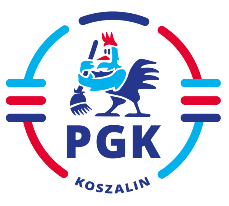 OPIS PRZEDMIOTU ZAMÓWIENIACPV:50114100-8Nazwa zamówienia: Remont nadwozia śmieciarki MEDIUM XL KRAN o numerze fabrycznym FF0558
(rok budowy – 2016).Zakres zamówienia:Remont nadwozia śmieciarki MEDIUM XL KRAN o numerze fabrycznym FF0558 (rok budowy – 2016) polegającym na: remoncie prasy z malowaniem (demontaż, naprawa, montaż), wykonaniu nakładki wanny i wstawieniem wzmocnień z malowaniem, wymianie pompy hydraulicznej, lewej kasety operatora, usunięciu wycieku z zaworu oleju, wymianie prawej lampy podświetlenia tablicy rejestracyjnej, daszku sensorów odwłoka, naprawie dachu odwłoka, wymianie noża zgarniającego prasy, podestów ładowaczy (same kratki), kasowaniem luzów na cięgnach leja zasypowego, naprawie otwieracza pokryw, demontażu i montażu wag.Pożądany termin wykonania zamówienia - Nie później niż do  28.12.2023Warunki udziału w postępowaniu (jeżeli dotyczy) oraz sposób ich weryfikacji (wymagane dokumenty - jeżeli            dotyczy):Wymagany minimalny okres gwarancji na remont urządzenia - 6 miesięcy.Termin zapłaty – po 21 dniach od otrzymania faktury.Wzór umowy, jaka zostanie zawarta z wybranym oferentem, stanowi załącznik do specyfikacji 
i jest jej integralną częścią.Opis kryteriów wyboru oferty najkorzystniejszej:Wykonawcy zostanie udzielone zamówienie, jeśli oferta odpowiadać będzie wszystkim wymogom przedstawionym w postępowaniu i zostanie oceniona jako najkorzystniejsza w oparciu o podane kryteria wyboru:- cena – 80% kryterium wyboru,- gwarancja (ilość miesięcy - minimum 6 miesięcy) – 10 % kryterium wyboru,- czas naprawy (ilość dni) – 10 % kryterium wyboru.Opis sposobu oceny kryteriów:- Cena 			                                                max 80 pkt. zgodnie ze wzoremcena najniższa ----------------------------------- x 80 = ilość uzyskanych punktówcena badana  - Gwarancja (rozpatrywana wartość powyżej 6 miesięcy) max 10 pkt. zgodnie ze wzorem gwarancja badana  ----------------------------------- x 10 = ilość uzyskanych punktówgwarancja najwyższa  - Czas naprawy 	                                                max 10 pkt. zgodnie ze wzoremczas najniższy ----------------------------------- x 10 = ilość uzyskanych punktówczas badany  Sposób przygotowania oferty:Ofertę należy sporządzić na załączonym druku Formularza Ofertowego” stanowiącego Rozdział IV SWZ  (załącznik nr 2) z dołączonym  wypełnionym „Wyliczeniem wartości naprawy” (załącznik nr 3) /wartość uzyskana z wyliczenia w załączniku nr 3 powinna być wpisana do załącznika nr 2/. DO NAPRAWY MAJĄ BYĆ UŻYTE CZĘŚCI FABRYCZNE PRODUCENTA NADWOZIA – NIE DOPUSZCZA SIĘ ZASTOSOWANIA „ZAMIENNIKÓW” CZĘŚCI. WYKONAWCA BĘDZIE MUSIAŁ PRZEDSTAWIĆ DOWODY ZASTOSOWANIA ORYGINALNYCH CZĘŚCI.ZAMAWIAJĄCY NIE DOPUSZCZA SKŁADANIA OFERT CZĘŚCIOWYCH.ZAMAWIAJĄCY NIE DOPUSZCZA SKŁADANIA OFERT WARIANTOWYCH.Miejsce i termin składania oferty cenowej:Ofertę złożyć należy na platformie zakupowej Zamawiającego.